ГОСУДАРСТВЕННОЕ  БЮДЖЕТНОЕ  ОБРАЗОВАТЕЛЬНОЕ   УЧРЕЖДЕНИЕ  СРЕДНЯЯ  ОБРАЗОВАТЕЛЬНАЯ  ШКОЛА  № 10 «ОЦ ЛИК» г.о. Отрадный Самарской областиКонспект  «открытого»  урока  русского языка во 2 – В класспо теме «Закрепление. Звук [ж], буква Ж ж»Выполнила:Дёмина   Анжела  Евгеньевнаучитель   начальных   классовГБОУ СОШ № 10 «ОЦ ЛИК» г. Отрадный   Самарская обл.Дата проведения:11 февраля 2013 года                                                                                                                                                                                                                                                                                                                                                                                                                                                                                                                                                                                                                                                                                                                                                                                                                                                                                                                                                                                                                                                                                                                                                                      2013 – 2014 учебный год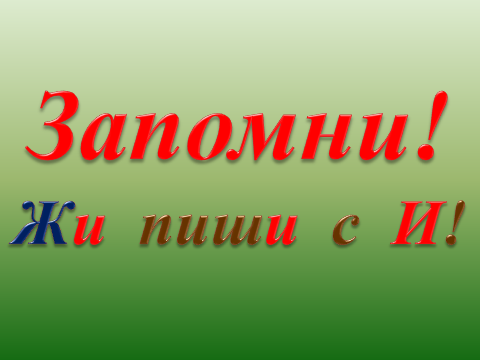 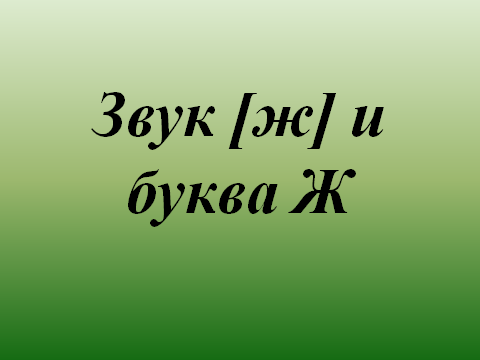 Ёж – хищное ночное животное. Днём он прячется под листвой, среди кустарников, ночью выходит кормиться. В случае опасности еж сворачивается в клубок, прижимая голову к брюху, втягивая лапки и хвост под себя: получается колючий шар с торчащими во все стороны шипами. Острые иглы, покрывающие тело, направлены в разные стороны. Основную пищу ежа в природе составляют насекомые, главным образом жуки. Он охотно поедает также червей, улиток, мышей, ящериц, лягушек, змей, яйца птиц.Еж довольно добродушное животное. Ерещенко Серёжа, 2 класс «Ёжик».По дороге ёжик шёл.Первым я его нашёл.Взял на руки малыша,А он замер, чуть дыша.Глазки – бусинки горятИ как будто говорят,Что ему нужна свободаНа зелёной, на природе.Зашипел потом колючий –Отпущу его я лучше!Пусть бежит к себе он в дом –Я найду его потом.Тема«Закрепление. Звук [ж], буква Ж ж»Задачи урокаразвивать умения проводить звуковой анализ слов;уметь выделять звук [ж] и обозначать звук буквой Жж;отработать умения читать и записывать слова;формировать умения объяснять значения слов; совершенствовать умения выделять ударный слог; закрепить умения читать тексты;развитие устной и письменной речи учащихся;развитие орфографической зоркости учащихся;воспитывать чувства взаимопомощи и сотрудничества при работе в парах;воспитывать бережное отношение  к животным; формирование познавательной мотивации.Основные понятия:Звук [ж], буква Ж ж. Правило.Современные образовательные технологии.Методы и приёмы.Технология исследовательской задачи.Обучение посредством деятельности.Интерактивный метод обучения; словесные, наглядные методы.Приёмы: беседа, тексты, работа с интерактивной доской, компьютерами, физминутка, зрительная гимнастика.Организация пространства Работа в парах, групповая, индивидуальнаяРесурсы Интерактивная доска, компьютеры.Презентация к уроку «Звук [ж], буква Ж ж».Физминутка (клип «Маленький ёжик»).Зрительная гимнастика «Звёздочка».Карточки для  работы в парах.Дидактический материал. Л. Ю. Комиссарова.Этапы урокаФормируемыеУУДДеятельность учителяДеятельность учащегосяОрг. моментРегулятивные:формирование способности к организации своей деятельностиПридумано кем-то просто и мудроПри встрече здороваться:–  «Доброе утро!»И каждый становится добрым,                                     доверчивым,И доброе утро длится до вечера.И я вам хочу пожелать, чтобы доброе настроение длилось весь урок! Успеха и удачи вам!Настраивается на актив-ную работу на уроке.2. Словарная работа. Работа в парах и по рядам.Регулятивные:формирование способности к ор-ганизации своей деятельностиДобродушен, деловит,Весь иголками покрыт,Слышишь топот шустрых ножек?... Это наш приятель…. ЁЖИК.– Ребята, как вы догадались, что это ёжик…  – Давайте поприветствуем его чистоговоркой.Под берёзкой на пригорке Старый ёж устроил норку.Ёжик ёжится у ёлки,Укололся об иголки.Очень, ёжик, ты хорош,Жаль, что в руки не возьмёшь.Отгадывают загадку иназывают: «Ёжик»Аргументировано отве-чают на вопрос.Произносят чистоговоркушёпотом и медленно...тихо и умеренно…громко и быстро… II. Актуализа-ция знаний и фиксация за-труднений в деятельности Постановка учебной проблемы.Регулятивные: целеполагание; коммуникатив-ные: постановка вопросов; познавательные: самостоятельное формулирование цели.– Посмотрите, что принёс нам ёжик….– Характеристика буквы Ж.–  Как вы думаете, какая тема нашего урока.Ставят цели, формулируют (уточняют) тему урока.III. Поиск ре-шения. Открытие нового знания. Работа на ин-терактивной доске.Регулятивные: планирование, прогнозирование; познавательные: моделирование выдвижение гипо-тезы, поиск реше-ния проблемы,коммуникативные: инициативное сотрудничество в поиске и выборе информации.–  Найди слова со звуком Ж. –  Звуковые схемы слов ЖИРАФ, ЖАБА.  – Что общего у слов?– Может ли ежик дружить с жирафом и жабой?– Как понимаете пословицу?Дают характеристику звуку Ж.Проводят звуковой анализ слов ЖИРАФ, ЖАБА, рисуют схему слова. Соединяют на столе пословицу Друга ищи, а нашел – береги. Аргументируют свои ответы, используя по-лученную информацию  и имеющиеся знания.IV. Физкульт-минутка(клип «Маленький ёжик»)Личностные:умение применять правила охраны своего здоровьяV. Первичное применение знаний. Чтение и раз-бор текстаПознавательные: построение само-стоятельного про-цесса поиска; мо-делирование логи-ческой цепи рас-суждений, доказа-тельство, выдви-жение гипотез и обоснование.Коммуникативные: инициативное сотрудничество в поиске и выборе информации.Регулятивные: планирование своих действий.– О ком этот рассказ? Что инте-ресного вы узнали о ежике?– Как вы думаете, где ежик лучше жить: у Жени дома или в лесу?– Найдите предложение по схеме: ___ __ _____?– Какой знак препинания стоит в конце предложения? – Как вы прочитаете предложение?Умение самостоятель-но добывать информа-цию и применять полу-ченные знания на практике.VI. Физкуль-тминутка для глаз.Личностные:умение применять правила охраны своего здоровьяВладеют разными ви-дами движения.Выполняют движения пластично и вырази-тельно.VII. Выведе-ние  алгоритма правильного написания И после буквы Ж. Работа иссле-довательской группы - 3 чел. с компьютеромПознавательные: моделирование логической цепи рассуждений, до-казательство, вы-движение гипотез и обоснование; соз-дание алгоритма деятельности.Коммуникативные: инициативное сотрудничество в поиске и выборе информации.Правило ЖИ– Ёжик к нам пришёл с подарком.СНЕЖИНКА, СТРИЖИ, ЕЖИ, ЖИРАФ,  УЖИ, МОРЖИ.– Что общего во всех этих словах?– Произнесите этот слог. Какой звук слышится после звука ж? А пишем букву И. Оказывается очень давно звук Ж был мягким. И для обозначения мягкости исполь-зовали И,Е,Ё. Но наш язык менял-ся, и звук Ж стал твердым. Но, несмотря на это, мы до сих пор пишем И,Е,Ё. Вот какой нам пода-рок ёжик принёс – ПРАВИЛО. Лыжи, ёжики, ужи, С буквой  И  всегда пиши! Высказывания обучаю-щихся.Выводят  алгоритм правильного написания гласной буквы И после буквы Ж.Произносят правило  хором.VIII. Зрительная гимнастика «Звёздочка»Личностные:умение применять правила охраны своего здоровьяДемонстрируют навы-ки следить глазами за перемещением звёздочки.Осваивают проведения навыки зрительной гимнастики.IХ. Отчёт ис-следователь-ской группыПознавательные: построение само-стоятельного про-цесса поиска; мо-делирование логи-ческой цепи рас-суждений, доказа-тельство, выдви-жение гипотез и обоснование.Коммуникативные: инициативное сотрудничество в поиске и выборе информации.Регулятивные: планирование своих действий.Сколько ёжиков?Убежал от друзей без оглядки,Сказал: «Поищите, играю я в прятки!»Ёж укрылся в одёжке,Затем покатился клубочком по стёжке,Нашёл под берёзкой кудряшки-серёжки,Решил подарить их мальчишке Серёжке.А дальше, а дальшеИ вы поищете –Где ёж? 1 уч-ся  – рассказ «Ёж»2 уч-ся – стихотворение «Ёжик» Ерещенко Серёжа, 2 кл. 3 уч-ся – задача  «Сколько ёжиков».Дети грамматически верно строят предло-жения при ответе на вопросы.Внимательно слушают стихотворение, не от-влекаясь на посторон-ние предметы.Х. Подведе-ние итогов урока.  Рефлексия.Личностные:самоконтроль, устанавливать связь между целью деятельности и её результатомРегулятивные:совместно с учи-телем и одноклас-сниками давать оценку своей дея-тельности на урокеКоммуникативные: строить моноло-гическое выска-зывание.– Что интересного было на уроке?– Какое задание было трудное?– Какое правило выучили? Приве-дите примеры.– Оцените себя при помощи смайликов.– Ребята, говорю вам большое спасибо. Вы сегодня потрудились на славу, молодцы! Подружитесь с буквами, звуками, не забывайте страну Букв и Звуков, которая есть в любых книжках. Читайте больше книг.Анализируют и оцени-вают свою деятель-ность на уроке.  